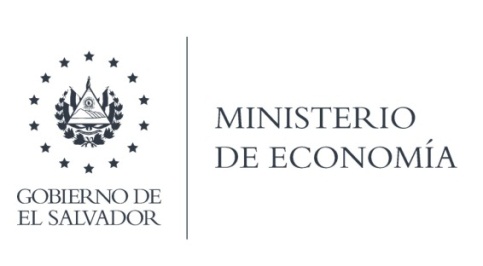 La Dirección General de Estadísticas y Censos (DIGESTYC), en atención y respuesta al requerimiento de información, responde por medio de correo electrónico indicando que comparte el link institucional, página web donde puede descargar el archivo SAV (SPSS) de la nueva publicación de la EHPM 2020 (base de datos).http://aplicaciones.digestyc.gob.sv/Repositorio archivos/Dirección General de Estadística y Censos - DIGESTYC• En este apartado se pone a su disposición, los enlaces de descarga de la base de datos de la Encuesta de Hogares de Propósitos Múltiples a partir del año 2010 al 2020.• Aplicaciones.digestyc.gob.svLic. Laura QuintanillaOficial de InformaciónMINISTERIO DE ECONOMÍA REPÚBLICA DE EL SALVADOR, C.A.Alameda Juan Pablo II y Calle Guadalupe Edificio Cl - C2, Centro de Gobierno. San SalvadorTeléfonos (PBX): (503) 2590-5600www.minec.gob.sv